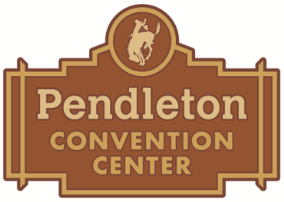 PCC Catering Standards:  Inventory, Abilities and Responsibilities 
Ability to do:Plated meal for up to 500
Buffet for up to 700
Desserts  Small group settings  
BBQ's  Weddings
Outdoor events
Concessions
BarsSpecialty event menusAccept credit cards
Emphasis on:
    Scratch made items
    Locally sourced itemsStaffProfessionally UniformedProfessional/proper serving procedures/ food handler permitsSufficient staff to do plated meals when neededOff-site catering delivery vehicle and suppliesEquipment (for 700)Table servicePlates – Dinner and saladBowls – cereal and soup cupsGlasses – water and wineCups and saucersSilverwareAll bakeware and cookware to prepare all mealsAll service equipment for buffets and receptionsChafing dishes, salad bowls, beverage pitchers, serving utensils
PresentationCenter Pieces Table décorThemed meal settingsCommunication and Marketing:
Catering WebsiteCatering Facebook Page
Catering Instagram Page
Consistent AdvertisingRegular photography of food/presentation for marketingAdded Consideration for:AwardsChef with culinary degreesAbility to do an espresso standEvent Creation and Event ProductionUnderstanding of tourismImagination, innovation and energy